THE SCALE OF THE COSMOSMultiple ChoiceIdentify the letter of the choice that best completes the statement or answers the question.____	1.	How many centimeters are there in one kilometer____	2.	Scientific notation is used in science because____	3.	The average distance from Earth to the sun is____	4.	The sun is____	5.	If the nearest star is 4.2 light-years away, then____	6.	A galaxy contains____	7.	The radius of the moon's orbit is about _______________ times larger than the radius of Earth.____	8.	The Milky Way Galaxy____	9.	The Milky Way Galaxy____	10.	What does the size of the image of a star in a photograph tell us about the star?____	11.	Which of the following is the largest?____	12.	From 1979 to 1999 Pluto was closer to the sun than____	13.	2.9107 is the same as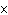 ____	14.	64,200,000,000 is equal to____	15.	In the diagram below, what is the diameter of Mercury?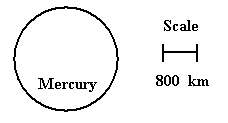 ____	16.	3.0105 times 1.5109 is equal to____	17.	4.4106 divided by 8.81010 is equal to____	18.	If light takes 8 minutes to reach Earth from the sun and 5.3 hours to reach Pluto, what is the approximate distance from the sun to Pluto?____	19.	If the light takes 8 minutes to reach Earth from the sun and the nearest star is 4.7 ly from the sun, what is the distance from the sun to the nearest star in astronomical units?____	20.	Earth has a radius of about 6400 km, the sun has a radius of about 7.0105 km, and a rubber ball has a radius of 6.4 cm. If you were to construct a scale model of the solar system using the rubber ball to represent the earth, what is the radius of a ball needed to represent the sun in your model?True/FalseIndicate whether the sentence or statement is true or false.____	21.	The average distance from Earth to the sun is 1 AU.____	22.	The nearest star is 1 ly from the solar system.____	23.	A light-year is the distance light travels in one year.____	24.	A kilometer contains 1 million meters.____	25.	The sun is a star in the Milky Way Galaxy.____	26.	The metric system is a decimal system.____	27.	The Local Group contains the sun and only about two dozen other stars.____	28.	A supercluster refers to a large group of stars within the Milky Way.a.100b.1000c.10,000d.100,000e.1106a.it makes it easy to write large or small numbers.b.all astronomical distances are expressed in metric units.c.it makes conversions between units easy.d.all of the abovee.none of the abovea.1 lyb.1 million kmc.1 million milesd.1 billion kme.1 AUa.a star.b.1 AU from Earth.c.more than 100 times the diameter of Earth.d.all of the above.e.none of the above.a.the star is 4.2 million AU away.b.the light we see left the star 4.2 years ago.c.the star must have formed 4.2 billion years ago.d.the star must be very young.e.the star must be very old.a.primarily planets.b.large amounts of gas and dust but very few stars.c.large amounts of gas, dust, and stars.d.a single star and planets.e.thousands of superclusters.a.0.6b.6c.60d.600e.6000a.contains about 100 billion stars.b.is about 100 light-years in diameter.c.is the largest known object in the universe.d.a., b., and c. are correcte.Only a. and c. are correct.a.contains about 100 stars.b.is the largest known object in the universe.c.is about 75,000 light-years in diameter.d.is located about 2.2 million light years from the sune.Only a. and c. are correct.a.the diameter of the starb.the brightness of the starc.the mass of the stard.the temperature of the stare.the distance to the stara.the diameter of Earthb.the diameter of the moonc.the diameter of the sund.the diameter of Jupitere.the distance from Earth to the suna.Earth.b.Uranus.c.Neptune.d.Saturn.e.Jupiter.a.2.9 thousand.b.29 thousand.c.290 thousand.d.2.9 million.e.29 million.a.6.42107.b.6.4210-7.c.6.421010.d.6.4210-10.e.1.01064.2.a.about 240 kmb.about 2400 kmc.about 24,000 kmd.about 240,000 kme.about 2.4106 kma.4.51045.b.4.51014.c.2.0104.d.2.01014.e.2.01045.a.5.010-5.b.5.010-4.c.5.0104.d.3.91017.e.3.91016.a.5.3 AUb.40 AUc.40 lyd.5.3 lye.0.6 lya.37.6 AUb.1.7 AUc.214 AUd.310,000 AUe.1.51011 AUa.7.0105 cmb.7.0 cmc.700 cmd.70 cme.7000 cm